2023-2024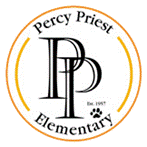 Percy Priest Elentary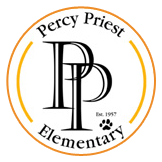 2nd Grade Supply ListPersonal Supplies (Please label with name)Scissors Plastic Pencil Box (5.6 in x 8.4 x 2.5 in)HeadphonesReusable Water Bottle (if desired) with Flip Top Lid Classroom Community Supplies (Do not label with name)1 Black Wide Ruled Composition Book1 Red Spiral Notebook2 Boxes of 24 Count Crayons1 Box of Thick Point Markers1 Box of Thin Point Markers1 Box of Colored Pencils1 Box of Pre-Sharpened Pencils8 Fine Point Dry Erase Markers1 Box Pencil Cap Erasers3 Plastic Folders WITH Pockets (1 red, 1 green, 1 blue)3 Packages of Disinfectant Wipes2 Boxes of Facial Tissues1 Box of BandagesWish ListDisinfecting All-Purpose Cleaning SprayPaper Towel RollsCardstock (white and/or color)Colored Printer/Copy PaperMulti-Color Construction PaperZip Top Plastic Bags (any size)Flair Pens8 Broad Point Dry Erase MarkersLarge PaperclipsThank you!! The Second Grade Team is looking forward to a GREAT year!